ΔΕΛΤΙΟ ΤΥΠΟΥΛευκωσία, 24 Μαΐου 2023Δημοσιοποίηση Διαγραφών Τεχνικής Επιτροπής Διαγραφής Μη Εισπράξιμων Δημοσίων Χρημάτων, Αξιών και  Υλικών για το έτος 2022Το Γενικό Λογιστήριο της Δημοκρατίας, δημοσιεύει τις διαγραφές που έγιναν για το έτος 2022 από την Τεχνική Επιτροπή Διαγραφών Μη Εισπράξιμων Δημοσίων Χρημάτων, Αξιών και  Υλικών, σύμφωνα με τον περί της Λογιστικής και Δημοσιονομικής Διαχείρισης και Χρηματοοικονομικού Ελέγχου της Δημοκρατίας Νόμο, Ν.38(Ι)/2014. Το συνολικό ποσό που έχει διαγραφεί ανέρχεται στα €2.960.825,93, από το οποίο ποσό ύψους €2.951.238,09 αφορά διαγραφές άνω των €1.000 και ποσό ύψους €9.587,84 αφορά διαγραφές κάτω των €1.000.Οι πιο πάνω διαγραφές δημοσιεύονται στην ιστοσελίδα του Γενικού Λογιστηρίου της Δημοκρατίας, www.treasury.gov.cy  (Δημοσιοποίηση Στοιχείων - Δημοσιοποίηση Διαγραφών – 2022).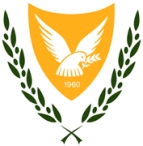 ΚΥΠΡΙΑΚΗ ΔΗΜΟΚΡΑΤΙΑΓΕΝΙΚΟ ΛΟΓΙΣΤΗΡΙΟΤΗΣ ΔΗΜΟΚΡΑΤΙΑΣ1441 ΛΕΥΚΩΣΙΑ